Programy: „Opieka wytchnieniowa”                     i „Asystent Osobisty Osoby Niepełnosprawnej”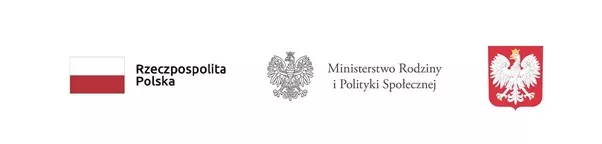 Powiat Świdnicki otrzymał dofinansowanie usług w ramach Programów „Opieka wytchnieniowa” – edycja 2021 oraz „Asystent Osobisty Osoby Niepełnosprawnej” – edycja 2021, realizowanych w ramach Solidarnościowego Funduszu Wsparcia Osób Niepełnosprawnych. Wojewoda Dolnośląski przekazał powiatowi środki na ten cel, odpowiednio w kwotach 8000 zł i 129 410 zł. Zadania powierzono do realizacji                         Harmonii Pro. Sp. z o.o. ul. Kasztanowa 5/8 55- 040 Kobierzyce. „Opieka wytchnieniowa” – edycja 2021Wsparcie w tegorocznej edycji Programu kierowane jest do członków rodzin lub opiekunów sprawujących bezpośrednią opiekę nad:dziećmi z orzeczeniem o niepełnosprawności,osobami ze znacznym stopniem niepełnosprawności lub orzeczeniami równoważnymi (zgodnie z art. 5 i 62 ustawy z dnia 27 sierpnia 1997 r. o rehabilitacji zawodowej i społecznej oraz zatrudnianiu osób niepełnosprawnych).Celem zadania  jest świadczenie wsparcia społecznego w postaci świadczenia  usługi wytchnieniowej   ramach specjalistycznego poradnictwa  tj., psychologa  przeznaczonego w ilości 20 godzin rocznie dla  3 członków rodzin lub opiekunów  sprawujących bezpośrednią opiekę nad osobami  z orzeczeniem o znacznym stopniu niepełnosprawności, którym będą świadczone usługi opieki wytchnieniowej w formie specjalistycznego poradnictwa  oraz dla  1 członka rodziny lub opiekuna  sprawującego bezpośrednią opiekę nad dziećmi z orzeczeniem o niepełnosprawności, którym będą świadczone usługi opieki wytchnieniowej w formie specjalistycznego poradnictwa   z powiatu świdnickiego. Celem oddziaływania  jest odciążenie opiekunów i rodziców od codziennych obowiązków oraz wzmocnienie ich potencjału osobistego poprzez wspomaganie osób niepełnosprawnych oraz ograniczenie wpływu na ich kondycję psychofizyczna wiążącą się z tych obciążeń. Zwiększenie dostępności do specjalistycznego wsparcia psychologicznego pozwalającego na podnoszenie swoich umiejętności  w zakresie sprawowania opieki nad osobą niepełnosprawną. Rozwój dostępności do wsparcia i rozwój systemu opieki wytchnieniowej na poziomie lokalnym.„Asystent Osobisty Osoby Niepełnosprawnej” – edycja 2021Wsparcie w Programie skierowane jest do osób niepełnosprawnych , w tym:2 dzieci z powiatu świdnickiego do 16 roku życia z orzeczeniem o niepełnosprawności łącznie ze wskazaniami; konieczności stałej lub długotrwałej opieki lub pomocy innej osoby w związku ze znacznie ograniczoną możliwością samodzielnej egzystencji oraz konieczności stałego współudziału na co dzień opiekuna dziecka w procesie jego leczenia, rehabilitacji, edukacji.10 osób niepełnosprawnych posiadających orzeczenie o znacznym lub umiarkowanym stopniu niepełnosprawności wydane na podstawie ustawy z dnia 27 sierpnia 1997 r. o rehabilitacji zawodowej i społecznej oraz zatrudniania osób niepełnosprawnych (DZ.U. Z 2021r.poz.573) albo orzeczenie równoważne do wymienionych.Usługi asystenta w szczególności mogą polegać na pomocy asystenta w:wyjściu, powrocie lub dojazdach w wybrane przez uczestnika Programu miejsce (np. dom, praca, placówki oświatowe i szkoleniowe, świątynie, placówki służby zdrowia i rehabilitacyjne, gabinety lekarskie i terapeutyczne, urzędy, znajomi, rodzina, instytucje finansowe, wydarzenia kulturalne, rozrywkowe, społeczne lub sportowe);zakupach, z zastrzeżeniem aktywnego udziału uczestnika Programu przy ich realizacji;załatwianiu spraw urzędowych;nawiązaniu kontaktu/współpracy z różnego rodzaju organizacjami;korzystaniu z dóbr kultury (np. muzeum, teatr, kino, galerie sztuki, wystawy);wykonywaniu czynności dnia codziennego – w tym przez dzieci z orzeczeniem o niepełnosprawności – także w zaprowadzaniu i przyprowadzaniu ich do lub z placówki oświatowej.W godzinach realizacji usług asystenta nie mogą być świadczone usługi opiekuńcze lub specjalistyczne usługi opiekuńcze, o których mowa w ustawie z dnia 12 marca 2004 r.
o pomocy społecznej (Dz. U. z 2020 r. poz. 1876), usługi finansowane
w ramach Funduszu Solidarnościowego lub usługi obejmujące analogiczne wsparcie, o którym mowa w ust. 7, finansowane z innych źródeł.Czas trwania usług asystenta − usługi asystenta mogą być realizowane przez 24 godziny na dobę, 7 dni w tygodniu.Do czasu pracy asystenta wlicza się czas oczekiwania/gotowości na świadczenie usług nie dłuższy niż 90 min. Jeśli czas oczekiwania wynosi więcej niż 90 min. usługa nie będzie finansowana w ramach Programu.Limit godzin usług asystenta przypadających na 1 uczestnika Programu wynosi nie więcej niż 60 godzin miesięcznie.Limit godzin usług asystenta na 1 dziecko niepełnosprawne z ww. wskazaniami, a w przypadku opiekunów dorosłych osób niepełnosprawnych legitymujących się znacznym stopniem niepełnosprawności, którego rodzice lub osoby spokrewnione pobierają świadczenie pielęgnacyjne (tj. zrezygnowali ze świadczenia pracy) wynosi nie więcej niż 30 godzin miesięcznie.Limit godzin usług asystenta przypadających na 1 uczestnika Programu, w tym na 1 dziecko niepełnosprawne, dotyczy także osób niepełnosprawnych, które korzystają z usług asystenta w ramach innych programów/projektów, tj. łączna liczba godzin usług asystenta dla wszystkich programów/projektów nie może wynosić więcej niż 60 godzin miesięcznie.Wszystkie osoby zainteresowane skorzystaniem z form wsparcia oferowanych w ramach Programów zapraszamy do kontaktu z pracownikami Powiatowego Centrum Pomocy Rodzinie w Świdnicy, przy ul. Wałbrzyskiej 15 lub telefonicznego kontaktu, pod nr 74/851-50-29  lub z Harmonią PRO  pod nr tel. 720 786 834.Programy realizowane są do 31.12.2021 r.